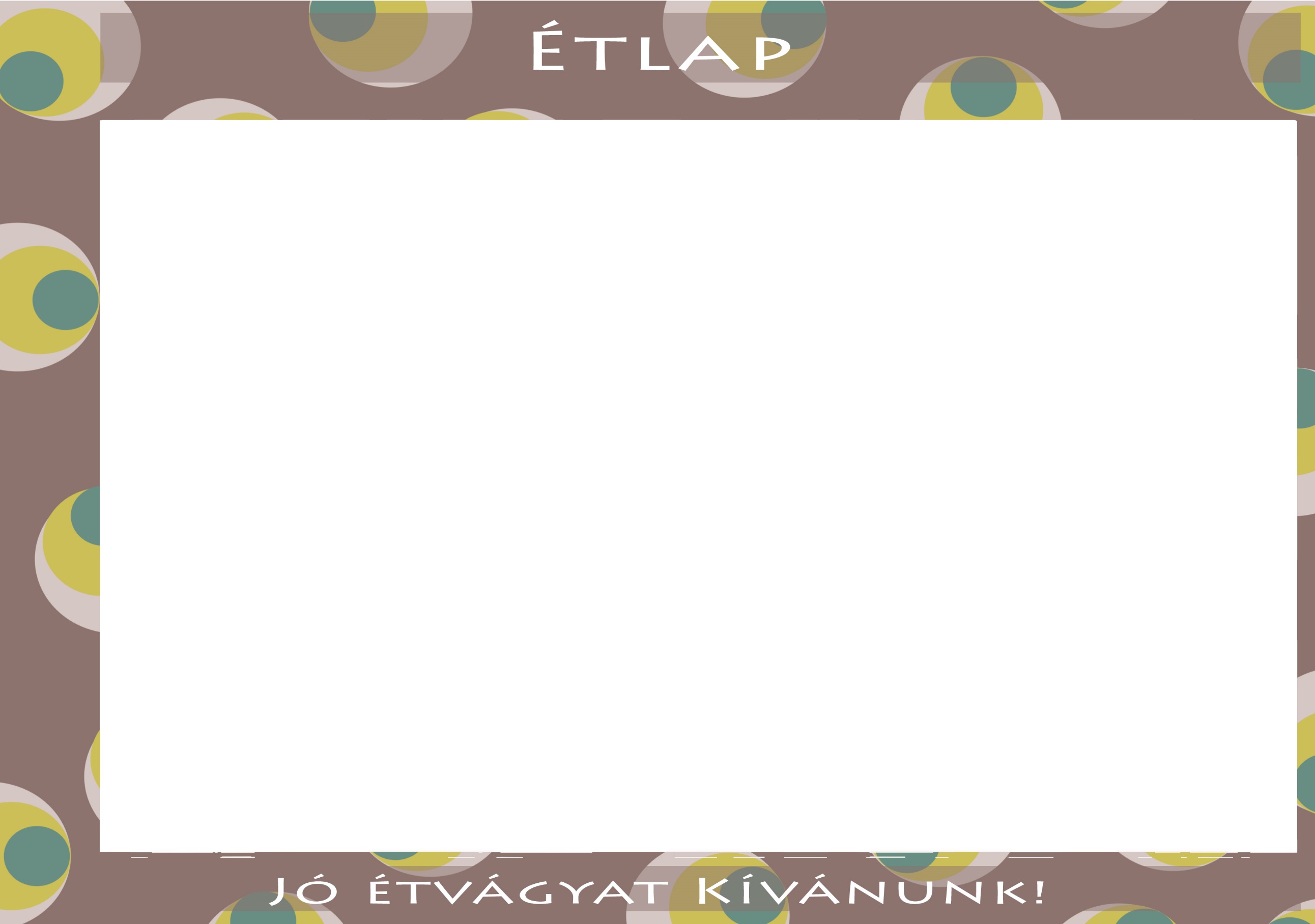 2021.JANUÁR 11-15Diétás étkezést nem biztosítunk! Az étlapváltoztatás jogát fenntartjuk! Iskolás /7-10 év/HétfőKeddSzerdaCsütörtökPéntekTízóraiTej Briós (teljes kiőrlésű)Melegszendvics GyümölcsteaFelvágott Retek Tej Kifli /teljes kiőrlésű/Margarin KakaóMargarin Sajtos kifliGyümölcsteaPizzaTízóraiAllergének: glutén, szójabab, tej, tojásokAllergének: glutén, szójabab, tejAllergének: tejAllergének: tejAllergének: Tízóraienergia 223 kcal	szénhidr.30,5 gfehérje 10,4 g	cukor 0 gzsír 6,2 g	só 0,3 gtelített zsír 0 genergia 325 kcal	szénhidr.58,2 gfehérje 11,2 g	cukor 9,8 gzsír 5 g	só 1,5 gtelített zsír 0 genergia 223 kcal	szénhidr.33,1 gfehérje 11,1 g	cukor 0,2 gzsír 4,9 g	só 0,8 gtelített zsír 0,6 genergia 339 kcal	szénhidr.48 gfehérje 15,3 g	cukor 8 gzsír 8,5 g	só 0,3 gtelített zsír 0,6 genergia 39 kcal	szénhidr.9,2 gfehérje 0 g	cukor 9,1 gzsír 0 g	só 0 gtelített zsír 0 gEbédCarbonara szószAlmaErdélyi csorbalevesTésztaMagyaros zöldbablevesJókai sertésragukemencés burgonyaSajtgaluska levessárgaborsófőzelékvagdaltkenyérKaralábéleves fűszeres csirkemellmexikói rizsHúsleves Kenyér (teljes kiőrlésű)EgresmártásFőtt húsEbédAllergének: glutén, mustár, tej, tojások, zellerAllergének: glutén, mustár, tej, tojások, zellerAllergének: glutén, mustár, tej, tojások, zellerAllergének: glutén, mustár, tej, tojások, zellerAllergének: glutén, mustár, tej, tojások, zellerEbédenergia 816 kcal	szénhidr.77,7 gfehérje 37,1 g	cukor 9,9 gzsír 33,3 g	só 6,9 gtelített zsír 0 genergia 409 kcal	szénhidr.25,2 gfehérje 23,7 g	cukor 0,9 gzsír 12,7 g	só 6 gtelített zsír 0 genergia 839 kcal	szénhidr.93,9 gfehérje 44,3 g	cukor 1,7 gzsír 14 g	só 5,3 gtelített zsír 0 genergia 707 kcal	szénhidr.73,1 gfehérje 30,1 g	cukor 0,5 gzsír 11,6 g	só 7 gtelített zsír 0 genergia 656 kcal	szénhidr.102,7 gfehérje 31,3 g	cukor 45 gzsír 12,1 g	só 2,8 gtelített zsír 0 gUzsonnaKígyóuborkaKockasajtZsemle (teljes kiőrlésű)Almás rétesPudingHáztartási kekszTojáskrém Póréhagyma Rozskenyér Banán PerecUzsonnaAllergének: gluténAllergének: diófélék, glutén, tejAllergének: Allergének: glutén, mustár, tej, tojásokAllergének: glutén, tejUzsonnaenergia 209 kcal	szénhidr.30,8 gfehérje 8 g	cukor 0,3 gzsír 6 g	só 0,9 gtelített zsír 0 genergia 122 kcal	szénhidr.20,1 gfehérje 2,2 g	cukor 5,8 gzsír 4 g	só 0,2 gtelített zsír 0 genergia 123 kcal	szénhidr.15,6 gfehérje 2,8 g	cukor 9,1 gzsír 2,8 g	só 0,2 gtelített zsír 0 genergia 91 kcal	szénhidr.4,1 gfehérje 6,1 g	cukor 0 gzsír 5,3 g	só 1,4 gtelített zsír 0,3 genergia 330 kcal	szénhidr.48,5 gfehérje 2 g	cukor 3,5 gzsír 14,6 g	só 0,6 gtelített zsír 0 g